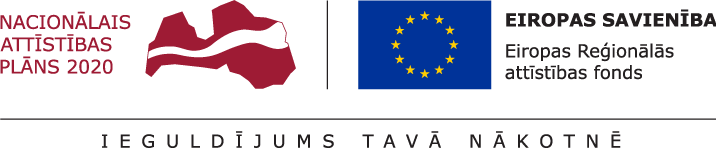 ApstiprinātsJēkabpils Agrobiznesa koledžasiepirkuma komisijas 2017.gada 07.jūlija sēdē Nr.6Iepirkuma JAK 2017/3/ERAF Publisko iepirkumu likuma 9.panta kārtībāJēkabpils Agrobiznesa koledžas telpu kosmētiskais remonts Pasta ielā 1, JēkabpilīJēkabpils, 2017Satursnolikums	31.	Iepirkuma identifikācijas numurs, Pasūtītājs un finansējums	32.	Iepirkuma nolikums	33.	Iepirkuma priekšmets	34.	Pretendents	35.	Piedāvājuma iesniegšanas laiks, vieta un kārtība.	46.	Piedāvājumā iekļaujamie dokumenti un noformējums	47.	Paskaidrojumi par finanšu piedāvājumu	58.	Cita informācija	69.	Iepirkuma komisijas tiesības	610.	Iepirkuma komisijas pienākumi	711.	Piegādātāja un Pretendenta tiesības	712.	Piedāvājumu atvēršana	713.	Piedāvājumu noformējuma pārbaude	814.	Pretendentu atbilstības pārbaude kvalifikācijas prasībām	815.	Piedāvājumu atbilstības pārbaude un vērtēšana	816.	Iepirkuma pārtraukšana	917.	Pretendenta, kuram būtu piešķiramas līguma slēgšanas tiesības, pārbaude pirms lēmuma pieņemšanas	918.	Lēmuma pieņemšana, paziņošana un līguma slēgšana	9NOLIKUMA PIELIKUMI	111. pielikums PIEDĀVĀJUMS	112. pielikums KVALIFIKĀCIJA	123. pielikums DARBA ORGANIZĀCIJA	154. pielikums DARBA DAUDZUMU SARAKSTS	165. pielikums LĪGUMA PROJEKTS	16Iepirkuma identifikācijas numurs, Pasūtītājs un finansējumsIepirkuma identifikācijas numurs ir JAK 2017/3/ERAF.Pasūtītājs ir Jēkabpils Agrobiznesa koledža, Pasta iela 1, Jēkabpils, LV-5201.Iepirkums tiek veikts Darbības programmas “Izaugsme un nodarbinātība” 8.1.4. specifiskā atbalsta mērķa “Uzlabot pirmā līmeņa profesionālās augstākās izglītības STEM, tajā skaitā medicīnas un radošās industrijas, studiju mācību vidi koledžās” īstenošanas ietvaros. Eiropas Reģionālā attīstības fonda projekta “Jēkabpils Agrobiznesa koledžas STEM studiju mācību vides uzlabošana” ietvaros. Līgumu iepirkuma rezultātā Pasūtītājs slēgs tikai pēc tam, kad tas būs saņēmis lēmumu par publiskā līdzfinansējuma piešķiršanu minētā projekta ietvaros. Iepirkuma Iepirkuma  ar visiem pielikumiem ir brīvi pieejams Pasūtītāja mājas lapā internetā http://www.jak.lv/publiskie-iepirkumi. Atbildes uz piegādātāju jautājumiem tiek publicētas Pasūtītāja mājas lapā internetā http://www.jak.lv/publiskie-iepirkumi. Piegādātāja pienākums ir pastāvīgi sekot mājas lapā publicētajai informācijai un ievērtēt to savā piedāvājumā. Iepirkuma priekšmets, piedāvājuma izvērtēšanas kritērijsIepirkuma priekšmets ir Jēkabpils Agrobiznesa koledžas telpu kosmētiskais remonts Pasta ielā 1, Jēkabpilī (CPV kods 45000000-7, papildus CPV kods 45310000-3).  Šī nolikuma izpratnē Darbs ir līguma priekšmets. Darba detalizēts sastāvs sniegts nolikuma 4. pielikumā „Darbu daudzumu saraksts”.Iepirkuma līguma slēgšanas tiesības tiks piešķirtas saimnieciski visizdevīgākajam piedāvājumam, kuru noteiks, ņemot vērā cenu. Līguma slēgšanas tiesības tiks piešķirtas Pretendentam, kurš iesniedzis nolikuma prasībām atbilstošu piedāvājumu ar zemāko piedāvāto līgumcenu.PretendentsPiedāvājumu drīkst iesniegt:piegādātājs, kas ir juridiska vai fiziska persona (turpmāk – Pretendents);piegādātāju apvienība (turpmāk arī – Pretendents) nolikuma 1.pielikumā „Piedāvājums” norādot visus apvienības dalībniekus. Pretendenta piedāvājumam jāpievieno visu apvienības dalībnieku parakstīta vienošanās par dalību iepirkumā, katram apvienības dalībniekam izpildei nododamo Darba daļu (apjoms procentos no līgumcenas un darbi no Darbu daudzuma saraksta) un pārstāvības tiesībām parakstīt un iesniegt piedāvājumu. Ja ar piegādātāju apvienību tiks nolemts slēgt iepirkuma līgumu, tad pirms iepirkuma līguma noslēgšanas piegādātāju apvienībai jānoslēdz sabiedrības  Civillikuma 2241. – 2280.pantā noteiktajā kārtībā, vienojoties par apvienības dalībnieku atbildības sadalījumu, un viens līguma eksemplārs (oriģināls vai kopija, ja tiek uzrādīts oriģināls) jāiesniedz Pasūtītājam. Sabiedrības līgumu var aizstāt ar personālsabiedrības nodibināšanu, par to rakstiski paziņojot Pasūtītājam;personālsabiedrība (pilnsabiedrība vai komandītsabiedrība) (turpmāk arī – Pretendents) nolikuma 1. pielikumā „Piedāvājums” norādot visus sabiedrības dalībniekus. Piedāvājuma iesniegšanas laiks, vieta un kārtībaPiedāvājums jāiesniedz līdz 2017.gada 18.jūlija plkst. 1100 Pasūtītāja sekretariātā (111.kab) Pasta ielā 1, Jēkabpilī, darbdienās no plkst. 8:30 līdz 16:00. Piedāvājums jāiesniedz personīgi, ar kurjeru, vai atsūtot pa pastu. Pasta sūtījumam jābūt nogādātam nolikuma 5.1.punktā noteiktajā vietā un termiņā.Iesniegto piedāvājumu Pretendents var atsaukt vai grozīt tikai līdz piedāvājumu iesniegšanas termiņa beigām. Atsaukto piedāvājumu neatvērtu atdod atpakaļ Pretendentam.Ja piedāvājums iesniegts pēc norādītā piedāvājumu iesniegšanas termiņa beigām, to piereģistrē un neatvērtu atdod vai nosūta pa pastu atpakaļ iesniedzējam.Piedāvājuma variantus iesniegt nedrīkst.Piedāvājumā iekļaujamie dokumenti un noformējumsPiedāvājumā jāiekļauj dokumenti šādā secībā:titullapa ar nosaukumu „Piedāvājums iepirkumam JAK 2017/3/ERAF” un Pretendenta nosaukumu;satura rādītājs ar lapu numerāciju.Finanšu piedāvājums:aizpildīts un saskaņā ar šī nolikuma 6.7.punktu parakstīts nolikuma 1.pielikums „Piedāvājums”; aizpildīts nolikuma 4.pielikuma „Darbu daudzumu saraksts”;Pretendentu atlases dokumenti:vienošanās atbilstoši nolikuma 4.1.2. vai 8.6.punkta prasībām;Latvijā reģistrētiem komersantiem: dokuments par pilnvarotās personas tiesībām pārstāvēt komercsabiedrību, parakstot piedāvājumu un citus piedāvājumā iekļautos dokumentus, ja minētā persona nav komercreģistrā reģistrēts komersanta likumiskais pārstāvis. Ārvalstī reģistrētiem komersantiem: kompetentās institūcijas izziņa vai attiecīgajā valstī noteiktā kārtībā veikta izdruka no komersantu reģistra vai cits dokuments par Pretendenta likumiskā pārstāvja vai pilnvarotās personas tiesībām pārstāvēt komercsabiedrību, parakstot piedāvājumu, kā arī tādas komercsabiedrības likumiskā pārstāvja vai pilnvarotās personas tiesībām pārstāvēt komercsabiedrību, kuras vārdā persona ir parakstījusi nolikuma 4.1.2.punktā un 8.6.1. apakšpunktā minēto vienošanos vai apliecinājumus;nolikuma 2. pielikuma „Kvalifikācija” 2.3. punkta prasībām atbilstoša piedāvātā atbildīgā būvdarbu vadītāja un elektroietaišu izbūves darbu vadītāja būvprakses sertifikāta kopija vai norāde (saite) uz publiskā reģistrā pieejamu informāciju. Ārvalstu Pretendenta piedāvātā atbildīgā būvdarbu vadītāja un elektroietaišu izbūves darbu vadītāja izglītībai un profesionālajai kvalifikācijai jāatbilst speciālista reģistrācijas valsts prasībām profesionālo pakalpojumu sniegšanai; aizpildīts nolikuma 2. pielikums „Kvalifikācija” un kvalifikāciju pierādošie dokumenti atbilstoši 2. pielikumā „Kvalifikācija” noteiktajām prasībām.Tehniskais piedāvājums:atbilstoši nolikuma 3. pielikuma „Darba organizācija” prasībām sagatavots apraksts „Darba organizācija” un tam pievienotie dokumenti.Finanšu piedāvājums un Tehniskais piedāvājums jāiesniedz arī elektroniskā datu nesējā (piemēram, USB Flash, CD vai DVD) Excel vai Word formātā. Aprēķini jāiesniedz Excel formātā.Saskaņā ar Publisko iepirkumu likuma 49.pantu Pasūtītājs pieņem Eiropas vienoto iepirkuma procedūras dokumentu kā sākotnējo pierādījumu atbilstībai paziņojumā par līgumu vai iepirkuma procedūras dokumentos noteiktajām pretendentu atlases prasībām. Ja piegādātājs izvēlējies iesniegt Eiropas vienoto iepirkuma procedūras dokumentu, tas iesniedz šo dokumentu arī par katru personu, uz kuras iespējām tas balstās, lai apliecinātu, ka tā kvalifikācija atbilst paziņojumā par līgumu vai iepirkuma procedūras dokumentos noteiktajām prasībām, un par tā norādīto apakšuzņēmēju, kura veicamo būvdarbu vērtība ir vismaz 10 procenti no iepirkuma līguma vērtības. Piegādātāju apvienība iesniedz atsevišķu Eiropas vienoto iepirkuma procedūras dokumentu par katru tās dalībnieku (veidlapa pieejama Eiropas Komisijas mājaslapā: https://ec.europa.eu/growth/tools-databases/espd/fīiter?lamr=lvL).Visa nolikumā noteiktā informācija Pretendentam jāiesniedz rakstiski papīra formātā. Informācijas sagatavošanā jāievēro nolikuma pielikumos pievienoto veidlapu forma un teksts. Piedāvājuma dokumentiem jābūt latviešu valodā. Ārvalstu institūciju izdotie dokumenti var būt svešvalodā ar pievienotu tulkojumu latviešu valodā. Par dokumentu tulkojuma atbilstību oriģinālam atbild Pretendents.Piedāvājumā drīkst iesniegt dokumentu oriģinālus vai to atvasinājumus. Piedāvājumā vai pēc iepirkuma komisijas pieprasījuma drīkst iesniegt tikai tādus dokumentu oriģinālus, kuriem ir juridisks spēks. Lai dokuments iegūtu juridisku spēku, tam jābūt izdotam un noformētam atbilstoši Dokumentu juridiskā spēka likumam, bet ārvalstī izsniegtam publiskam dokumentam jābūt noformētam vai legalizētam atbilstoši Dokumentu legalizācijas likuma prasībām. Iesniedzot piedāvājumu, Pretendents ir tiesīgs visu iesniegto dokumentu atvasinājumu kopumu apliecināt ar vienu apliecinājuma uzrakstu, atbilstoši Ministru kabineta 2010. gada 28.septembra noteikumos Nr. 916 “Dokumentu izstrādāšanas un noformēšanas kārtība” ietvertajām prasībām.Piedāvājuma dokumentos nedrīkst būt dzēsumi, aizkrāsojumi, neatrunāti labojumi, svītrojumi un papildinājumi. Kļūdainie ieraksti jāpārsvītro un jebkurš labojums jāatrunā atbilstoši Ministru kabineta 2010. gada 28. septembra noteikumos Nr.916 “Dokumentu izstrādāšanas un noformēšanas kārtība” ietvertajām prasībām.Piedāvājums jāiesniedz sanumurētām lapām, caurauklots, ar uzlīmi, kas nostiprina auklu. Uz uzlīmes jābūt lapu skaitam, Pretendenta pārstāvja amata nosaukumam, parakstam un tā atšifrējumam (iniciālis un uzvārds). Piedāvājums jāparaksta personai, kura likumiski pārstāv Pretendentu, vai ir pilnvarota pārstāvēt Pretendentu šajā iepirkumā. Pretendentam jāiesniedz 1 (viens) piedāvājuma oriģināls un 1 (viena) kopija, katrs savā iesējumā. Uz iesējuma pirmās lapas jābūt norādei „Oriģināls” vai „Kopija”.Piedāvājuma oriģināls un kopija jāiesaiņo kopā. Uz iesaiņojuma jānorāda Pasūtītāja adrese un piedāvājuma nosaukums: „Jēkabpils Agrobiznesa koledža, Pasta ielā 1, Jēkabpilī, LV-5201, iepirkuma JAK 2017/3/ERAF piedāvājums, neatvērt līdz 2017.gada 18.jūlija plkst. 1100” un Pretendenta nosaukums un adrese.Piedāvājuma grozījumi vai  par piedāvājuma atsaukšanu jāiesaiņo, jānoformē un jāiesniedz tāpat kā piedāvājums, attiecīgi norādot „Piedāvājuma grozījumi” vai „Piedāvājuma atsaukums”.Pretendents piedāvājumā norāda tās piedāvājuma daļas, kuras satur komercnoslēpumu, ja tādas ir.Paskaidrojumi par finanšu piedāvājumuFinanšu piedāvājumā Pretendents aizpilda nolikuma 4. pielikumu „Darbu daudzumu saraksts” atbilstoši Latvijas būvnormatīvam LBN 501-15 “Būvizmaksu noteikšanas kārtība”, kas apstiprināti ar Ministru kabineta 2015.gada 30.jūnija Ministru kabineta Noteikumiem Nr. 330 “Noteikumi par Latvijas būvnormatīvu LBN 501-15 “Būvizmaksu noteikšanas kārtība””, norādot vienības cenas ar precizitāti: divi cipari aiz komata. Piedāvātā līgumcena bez pievienotās vērtības nodokļa (turpmāk – PVN) tiek ierakstīta nolikuma 1. pielikumā „Piedāvājums”. Piedāvātā līgumcena jānosaka euro.Katrā vienības cenā jāietver visi nodokļi, nodevas un maksājumi un visas saprātīgi paredzamās ar konkrētā darba izpildi saistītās izmaksas, izņemot PVN.Vienību cenas tiek fiksētas uz visu Darba izpildes laiku un netiks pārrēķinātas, izņemot iepirkuma līgumā paredzētajos gadījumos.Cita informācijaPasūtītājs un Pretendents ar informāciju apmainās rakstiski latviešu valodā, nosūtot dokumentus pa pastu vai pa faksu, elektroniski, vai piegādājot personiski.Izziņas un citus dokumentus, kurus Publisko iepirkumu likumā noteiktajos gadījumos izsniedz Latvijas kompetentās institūcijas, Pasūtītājs pieņem un atzīst, ja tie izdoti ne agrāk kā 1 (vienu) mēnesi pirms iesniegšanas dienas, bet ārvalstu kompetento institūciju izsniegtās izziņas un citus dokumentus Pasūtītājs pieņem un atzīst, ja tie izdoti ne agrāk kā 6 (sešus) mēnešus pirms iesniegšanas dienas, ja izziņas vai dokumenta izdevējs nav norādījis īsāku tā derīguma termiņu.Pretendents sedz visus izdevumus, kas ir saistīti ar piedāvājuma sagatavošanu un iesniegšanu Pasūtītājam. Iesniegtos piedāvājumus Pretendentam neatdod, izņemot nolikuma 5.3. un 5.4. punktā noteiktajos gadījumos. Piedāvājumā (nolikuma 2. pielikumā „Kvalifikācija”) jāuzrāda apakšuzņēmēji, kuru Darba daļa ir 10 (desmit) % vai lielāka no piedāvātās līgumcenas. Piegādātājs pirms piedāvājuma sagatavošanas var iepazīsties ar objektu, kurā veicami būvdarbi, apskates laiku saskaņojot ar Pasūtītāja Saimniecības struktūrvienības vadītāju Annu Aleksejevu, tālrunis +371 28314322, e-pasts: anna.aleksejeva@inbox.lv.Konkrētā līguma izpildei, lai pierādītu atbilstību nolikuma 2. pielikuma „Kvalifikācija” prasībām, Pretendents drīkst balstīties uz citu uzņēmēju (tai skaitā apakšuzņēmēju) iespējām, neatkarīgi no savstarpējo attiecību tiesiskā rakstura:šādā gadījumā Pretendents nolikuma 1. pielikumā „Piedāvājums” norāda visus uzņēmējus, uz kuru iespējām savas kvalifikācijas pierādīšanai tas balstās, un pierāda Pasūtītājam, ka viņa rīcībā būs nepieciešamie resursi, iesniedzot, piemēram, šo uzņēmēju apliecinājumu vai vienošanos ar Pretendentu par sadarbību un/vai resursu nodošanu Pretendenta rīcībā konkrētā līguma izpildei. Apliecinājumus un vienošanās par sadarbību un/vai resursu nodošanu Pretendents var aizstāt ar jebkuriem cita veida dokumentiem, ar kuriem Pretendents spēj pierādīt, ka nepieciešamie resursi Pretendentam būs pieejami un tiks izmantoti līguma izpildes laikā, atkarībā no nodoto resursu veida. Iesniegtajiem dokumentiem (tai skaitā, apliecinājumiem un vienošanās) jābūt pietiekamiem, lai pierādītu Pasūtītājam Pretendenta spēju izpildīt iepirkuma līgumu, kā arī to, ka visā līguma izpildes laikā Pretendents faktiski izmantos tā uzņēmēja resursus, uz kura iespējām tas balstās savas kvalifikācijas pierādīšanai.Iepirkuma komisijas tiesībasJa Pasūtītājam rodas šaubas par iesniegtās dokumenta kopijas autentiskumu, tas pieprasa, lai Pretendents uzrāda dokumenta oriģinālu vai iesniedz apliecinātu dokumenta kopiju.Piedāvājumu vērtēšanas gaitā komisijai ir tiesības pieprasīt, lai tiek izskaidrota piedāvājumā iekļautā informācija. Piedāvājumu vērtēšanas gaitā iepirkuma komisijai ir tiesības pieprasīt, lai Pretendents iesniedz apliecinājumu tam, ka piedāvājumu izstrādājis neatkarīgi.Komisija labo aritmētiskās kļūdas finanšu piedāvājumos.Iepirkuma komisijas pienākumiKomisija nodrošina iepirkuma norises dokumentēšanu.Komisija nodrošina brīvu un tiešu elektronisku pieeju iepirkuma nolikumam Jēkabpils Agrobiznesa koledžas mājas lapā internetā http://www.jak.lv/publiskie-iepirkumi.  Ja piegādātājs ir laikus rakstveidā (pa faksu vai pa pastu, vai elektroniski, vai piegādājot personiski) pieprasījis papildu informāciju par iepirkuma nolikumā iekļautajām prasībām, komisija to sniedz pa faksu vai elektroniski (ja piegādātājs ir lūdzis atbildēt elektroniski vai tehnisku iemeslu dēļ nav iespējams atbildi nosūtīt pa faksu) triju darbdienu laikā, bet ne vēlāk kā četras dienas pirms piedāvājumu iesniegšanas termiņa beigām. Vienlaikus ar papildu informācijas nosūtīšanu piegādātājam, kas uzdevis jautājumu, Pasūtītājs ievieto šo informāciju mājas lapā internetā http://www.jak.lv/publiskie-iepirkumi, kurā ir pieejams iepirkuma nolikums, norādot arī uzdoto jautājumu.Ja komisija konstatē, ka iepirkuma nolikumā veicami grozījumi, komisija pārtrauc iepirkumu.Informācijas apmaiņu un uzglabāšanu veic tā, lai visi piedāvājumos iekļautie dati būtu aizsargāti, un Pasūtītājs varētu pārbaudīt piedāvājumu saturu tikai pēc to iesniegšanas termiņa beigām. Laikā no piedāvājumu iesniegšanas dienas līdz to atvēršanas brīdim Pasūtītājs nesniedz informāciju par citu piedāvājumu esamību. Piedāvājumu vērtēšanas laikā līdz rezultātu paziņošanai Pasūtītājs nesniedz informāciju par vērtēšanas procesu.Komisija vērtē Pretendentus un to iesniegtos piedāvājumus saskaņā ar Publisko iepirkumu likumu, iepirkuma dokumentiem, kā arī citiem normatīvajiem aktiem. Ja komisija konstatē, ka piedāvājumā ietvertā vai Pretendenta iesniegtā informācija vai dokuments ir neskaidrs vai nepilnīgs, tā pieprasa, lai Pretendents vai kompetenta institūcija izskaidro vai papildina minēto informāciju vai dokumentu, vai iesniedz trūkstošo dokumentu, nodrošinot vienlīdzīgu attieksmi pret visiem Pretendentiem. Termiņu nepieciešamās informācijas vai dokumenta iesniegšanai nosaka samērīgi ar laiku, kas nepieciešams šādas informācijas vai dokumenta sagatavošanai un iesniegšanai. Ja komisija ir pieprasījusi izskaidrot vai papildināt piedāvājumā ietverto vai Pretendenta iesniegto informāciju, bet Pretendents to nav izdarījis atbilstoši komisijas noteiktajām prasībām, komisija piedāvājumu vērtē pēc tās rīcībā esošās informācijas.Piegādātāja un Pretendenta tiesības Piegādātājs un Pretendents var pieprasīt papildu informāciju par iepirkuma nolikumu. Papildu informāciju var pieprasīt rakstveidā, nosūtot to Pasūtītājam pa faksu vai pa pastu, vai elektroniski, vai piegādājot personiski. Papildu informācija jāpieprasa laikus, lai komisija varētu to sniegt ne vēlāk kā četras dienas pirms piedāvājumu iesniegšanas termiņa beigām, ņemot vērā arī atbildes sagatavošanai nepieciešamo laiku.Ja Pasūtītājs nepieciešamo informāciju par Pretendentu iegūst tieši no kompetentās institūcijas, datubāzēs vai no citiem avotiem, attiecīgais Pretendents ir tiesīgs iesniegt izziņu vai citu dokumentu par attiecīgo faktu, ja Pasūtītāja iegūtā informācija neatbilst faktiskajai situācijai.Pretendents, kurš iesniedzis piedāvājumu iepirkumā, un kurš uzskata, ka ir aizskartas tā tiesības vai iespējams šo tiesību aizskārums, ir tiesīgs pārsūdzēt pieņemto lēmumu Administratīvajā rajona tiesā Administratīvā procesa likumā noteiktajā kārtībā mēneša laikā no lēmuma saņemšanas dienas. Lēmuma pārsūdzēšana neaptur tā darbību.Piedāvājumu atvēršanaPiedāvājumu atvēršana atklātā sanāksmē nav paredzēta.Piedāvājumu noformējuma pārbaudeIepirkuma komisija pārbauda piedāvājumu noformējuma atbilstību nolikuma 6.5., 6.6., 6.7., 6.8. un 6.9.punkta prasībām.Ja konstatēta piedāvājuma noformējuma neatbilstība nolikuma vai citu normatīvo aktu prasībām, tad Pasūtītājs lemj par piedāvājuma noraidīšanu, izvērtējot neatbilstības būtiskumu saskaņā ar tiesību aktiem.Pretendentu atbilstības pārbaude kvalifikācijas prasībāmIepirkuma komisija noraida vai izslēdz Pretendentu no dalības iepirkumā jebkurā no šādiem gadījumiem:Pretendents ir sniedzis nepatiesu informāciju savas kvalifikācijas novērtēšanai vai vispār nav sniedzis pieprasīto informāciju un šai informācijai ir būtiska nozīme kvalifikācijas apliecināšanai;Pretendents nav iesniedzis kādu no iepirkuma nolikumā prasītajiem dokumentiem vai dokuments nesatur nolikumā prasīto informāciju, vai iesniegtā dokumenta oriģinālam nav juridiska spēka. Komisija nenoraida piedāvājumu, ja trūkstošo informāciju (papilddokumentus, papildinformāciju) iespējams iegūt, lūdzot Pretendentam vai kompetentai institūcijai izskaidrot vai papildināt iesniegtajos dokumentos ietverto informāciju;Pretendenta piedāvātajam personālam nav nolikuma 2. pielikuma „Kvalifikācija” prasībām atbilstošu būvprakses sertifikātu, izņemot gadījumus, kad izglītība un profesionālā kvalifikācija iegūta ārvalstīs; Pretendenta piedāvājumā norādītā pieredze nav atbilstoša nolikuma 2. pielikuma „Kvalifikācija” prasībām.Piedāvājumu atbilstības pārbaude un vērtēšanaTehnisko piedāvājumu atbilstības pārbaudē nosaka tehniskā piedāvājuma atbilstību nolikumā norādīto tehnisko prasību līmenim. Piedāvājumu vērtēšanas gaitā komisija ir tiesīga pieprasīt, lai tiek izskaidrota tehniskajā piedāvājumā iekļautā informācija.Komisija noraida Pretendentu, ja Pretendents ar tehnisko piedāvājumu un sniegtajām atbildēm uz komisijas jautājumiem nepierāda savu spēju būvdarbu laikā nodrošināt nolikumā norādīto tehnisko prasību izpildi.Komisija pārbauda, vai Pretendents, aizpildot nolikuma 4. pielikumu „Darbu daudzumu saraksts”, nav to grozījis kādā no šiem veidiem: izlaidis atsevišķus darbu nosaukumus, papildinājis ar jauniem darbu nosaukumiem, grozījis darbu nosaukumu vai mērvienību, vai nav norādījis kādam darbam cenu. Komisija pārbauda, vai finanšu piedāvājumā nav aritmētisko vai pārrakstīšanās kļūdu, vai nav saņemts nepamatoti lēts piedāvājums, kā arī izvērtē un salīdzina piedāvātās līgumcenas.Ja komisija konstatē aritmētiskās vai pārrakstīšanās kļūdas, tā rīkojas šādi:ja Pretendents Darbu daudzumu sarakstā grozījis kādu darba daudzumu, tad komisija labo piedāvājumu atbilstoši nolikuma Darbu daudzumu sarakstā noteiktajam;ja konstatēta neatbilstība starp vienības cenu un piedāvāto līgumcenu, kas iegūta sareizinot vienības cenu ar apjomu, tad noteicošā ir norādītā vienības cena;ja konstatēta neatbilstība starp piedāvāto līgumcenu bez PVN un Darbu daudzumu sarakstā norādīto summu, tad noteicošā ir Darbu daudzumu sarakstā norādītā summa.Par kļūdu labojumu komisija paziņo Pretendentam. Vērtējot finanšu piedāvājumu, komisija ņem vērā labojumus.Iepirkuma pārtraukšanaPasūtītājs ir tiesīgs pārtraukt iepirkumu un neslēgt iepirkuma līgumu, ja tam ir objektīvs pamatojums. Pasūtītājs 3 (triju) darbdienu laikā pēc tam, kad pieņemts lēmums pārtraukt iepirkumu, sagatavo un publicē publikāciju vadības sistēmā informāciju par iepirkuma pārtraukšanu, norādot lēmuma pieņemšanas datumu un pamatojumu (informācija tiek pievienota paziņojumam par plānoto līgumu), vienlaikus nosūta minēto informāciju visiem Pretendentiem, ja tādi ir, kā arī savā mājas lapā internetā http://www.jak.lv/publiskie-iepirkumi nodrošina brīvu un tiešu piekļuvi šim lēmumam.Pretendenta, kuram būtu piešķiramas līguma slēgšanas tiesības, pārbaude pirms lēmuma pieņemšanasKomisija pirms lēmuma par līguma slēgšanu pieņemšanas pārliecinās, vai Pretendents, kuram būtu piešķiramas iepirkuma līguma slēgšanas tiesības, nav izslēdzams no dalības iepirkumā saskaņā ar Publisko iepirkumu likuma (turpmāk - PIL) 9.panta astoto daļu. Pasūtītājs pārbaudi veic PIL 9.panta devītajā un desmitajā daļā noteiktajā kārtībā. Lēmuma pieņemšana, paziņošana un līguma slēgšanaIepirkuma komisija par uzvarētāju iepirkumā atzīst Pretendentu, kurš izraudzīts atbilstoši iepirkuma nolikumā noteiktajām prasībām un kritērijam, un nav izslēdzams no dalības iepirkumā saskaņā ar PIL 9.panta astoto daļu. Lēmumā, ar kuru tiek noteikts uzvarētājs, papildus norāda visus noraidītos Pretendentus un to noraidīšanas iemeslus, visu Pretendentu piedāvātās līgumcenas un par uzvarētāju noteiktā Pretendenta salīdzinošās priekšrocības, ņemot vērā PIL 14.panta otrās daļas noteikumus par komercnoslēpumu un konfidenciālu informāciju. Pasūtītājs 3 (triju) darbdienu laikā pēc lēmuma pieņemšanas informē visus Pretendentus par iepirkumā izraudzīto Pretendentu vai Pretendentiem, nosūtot iepriekšējā punktā minēto lēmumā norādāmo informāciju vai lēmumu pa pastu, faksu vai elektroniski, izmantojot drošu elektronisko parakstu, vai pievienojot elektroniskajam pastam skenētu dokumentu, un saglabājot pierādījumus par informācijas nosūtīšanas datumu un veidu, kā arī savā mājaslapā internetā http://www.jak.lv/publiskie-iepirkumi nodrošina brīvu un tiešu elektronisku piekļuvi lēmumam.Ja iepirkums ir izbeigts bez rezultāta, Pasūtītājs 3 (triju) darbdienu laikā pēc tam, kad pieņemts lēmums izbeigt bez rezultāta iepirkumu, sagatavo un publicē publikāciju vadības sistēmā informāciju par iepirkuma izbeigšanu bez rezultāta, norādot lēmuma pieņemšanas datumu un pamatojumu (informācija tiek pievienota paziņojumam par plānoto līgumu), vienlaikus nosūta minēto informāciju visiem Pretendentiem, ja tādi ir, kā arī savā mājas lapā internetā http://www.jak.lv/publiskie-iepirkumi nodrošina brīvu un tiešu piekļuvi lēmumam.Pasūtītājs, informējot par rezultātiem, ir tiesīgs neizpaust konkrēto informāciju, ja tā var kaitēt sabiedrības interesēm vai tādējādi tiktu pārkāptas piegādātāja likumīgās komerciālās intereses vai godīgas konkurences noteikumi.10 (desmit) darbdienu laikā pēc tam, kad noslēgts iepirkuma , Pasūtītājs sagatavo un publikāciju vadības sistēmā publicē informatīvu paziņojumu par noslēgto līgumu. 10 (desmit) darbdienu laikā pēc tam, kad stājas spēkā iepirkuma  vai tā grozījumi, Pasūtītājs mājaslapā internetā http://www.jak.lv/publiskie-iepirkumi ievieto attiecīgi iepirkuma līguma vai tā grozījumu tekstu, atbilstoši normatīvajos aktos noteiktajai kārtībai ievērojot komercnoslēpuma aizsardzības prasības. Iepirkuma līguma un tā grozījumu teksts ir pieejams Pasūtītāja mājaslapā internetā vismaz visā iepirkuma līguma darbības laikā, bet ne mazāk kā 36 mēnešus pēc iepirkuma līguma spēkā stāšanās dienas.Izraudzītajam Pretendentam: 5 (piecu) darbdienu laikā no brīža, kad Pasūtītājs uzaicinājis Pretendentu parakstīt līgumu, nolikuma 4.1.2.apakšpunktā noteiktajā gadījumā Pasūtītāja sekretariātā (111.kab.) jāiesniedz sabiedrības līguma kopija vai jāinformē, ka nodibināta personālsabiedrība;jāparaksta un jāiesniedz Pasūtītājam iepirkuma līgums 10 (desmit) darbdienu laikā no brīža, kad Pasūtītājs uzaicinājis Pretendentu parakstīt līgumu.Iepirkuma līgumu slēdz uz Pretendenta piedāvājuma pamata atbilstoši nolikuma 5. pielikumam „Līguma projekts”. Līgumam pievieno iepirkuma laikā veikto saraksti ar Pretendentu, kas ir svarīga līguma izpildei. NOLIKUMA PIELIKUMI1. pielikums PIEDĀVĀJUMSPiedāvājam veikt Jēkabpils Agrobiznesa koledžas telpu kosmētisko remontu Pasta ielā 1, Jēkabpilī saskaņā ar iepirkuma JAK 2017/3/ERAF līguma projektu par:Apliecinām piedāvājumā sniegto ziņu patiesumu un precizitāti.Piekrītam visām iepirkuma JAK 2017/3/ERAF nolikumā izvirzītajām prasībām, tai skaitā līgumprojekta nosacījumiem.Esam veikuši nolikuma 4. pielikuma „Darbu daudzumu saraksts” detalizācijas pakāpes novērtēšanu.Nolikuma 4. pielikumā „Darbu daudzumu saraksts” esam apzinājuši tos darbus un to izmaksas, kas ir nepieciešami, lai izpildītu Darbu.Piedāvātajā līgumcenā esam ievērtējuši iepriekšējā punktā konstatētās izmaksas līdz tādai detalizācijas pakāpei, kāda ir nepieciešama Darba izpildei līguma projektā noteiktajā kvalitātē un termiņā.Pielikumā: Aizpildīts nolikuma 4. pielikuma „Darbu daudzumu saraksts”. 2. pielikums KVALIFIKĀCIJAKvalifikācijas prasības Jēkabpils Agrobiznesa koledžas telpu kosmētiskais remonts Pasta ielā 1, Jēkabpilī2.1. Finanšu rādītāji2.1.1. Prasības netiek izvirzītas.  2.2. Pretendenta pieredze 2.2.1. Pretendentam (Pretendentam, kurš piedāvājumu iesniedz atbilstoši šī nolikuma 4.1.2., 4.1.3. vai 8.6. punkta prasībām, dalībnieku, uzņēmēju pieredze skaitāma kopā) iepriekšējo 5 (piecu) gadu laikā (t.i. 2012., 2013., 2014., 2015., 2016. un 2017.gadā) jābūt šādai būvdarbu veikšanas pieredzei: a) izpildītiem un pabeigtiem vismaz 2 (diviem) līgumiem par telpu kosmētiskā remonta darbu veikšanu, katrs – vismaz 75 000,00 euro bez PVN apmērā, un šo līgumu ietvaros izbūvētajiem objektiem jābūt pieņemtiem ar darbu pabeigšanas aktu vai nodotiem ekspluatācijā, ja tas paredzēts, atbilstoši normatīvo aktu prasībām; 2.2.2. Lai apliecinātu pieredzi, tabulā norādīt informāciju par objektiem, kas atbilst 2.2.1.apakšpunktā minētajām prasībām:2.2.3. Pretendentam jāiesniedz darbu izpildi un nodošanu apliecinošus dokumentus, kas pierāda tabulā norādīto līgumu atbilstību 2.1.1. apakšpunkta prasībām. Dokumenti nav jāiesniedz, ja darbu pasūtītājs ir bijis Jēkabpils Agrobiznesa koledža un Pretendents ir bijis līgumslēdzēja puse.2.3. Personāla pieredze2.3.1. Pretendentam norādīt informāciju par atbildīgo būvdarbu vadītāju, kuram jābūt:a) sertificētam būvdarbu vadītājam, kas tiesīgs vadīt ēku būvdarbus. 2.3.2. Lai apliecinātu atbilstību 2.3.1. apakšpunktā minētajai prasībai, norādīt sertifikāta numuru un pievienot attiecīgās personas pašrocīgi parakstītu apliecinājumu (saskaņā ar piedāvāto formu) par gatavību piedalīties būvdarbu veikšanā: Atbildīgais būvdarbu vadītājs:	____________________ (sertifikāta Nr.___)						/Vārds, Uzvārds/Līguma izpildē iesaistītā atbildīgā būvdarbu vadītāja apliecinājums par gatavību piedalīties būvdarbu veikšanā Ar šo es apņemos strādāt pie līguma izpildes <Iepirkuma nosaukums, priekšmets un ID numurs> tādā statusā, kāds man ir paredzēts <Pretendenta nosaukums> piedāvājumā, gadījumā, ja ar šo Pretendentu tiks noslēgts iepirkuma līgums.Šī apņemšanās nav atsaucama, izņemot, ja iestājas ārkārtas apstākļi, kurus nav iespējams paredzēt konkursa laikā, par kuriem apņemos nekavējoties informēt savu darba devēju un Pasūtītāju. 2.3.3. Prasības darba izpildei Pretendenta piedāvātajam speciālistam elektroietaišu izbūves darbu vadīšanā:a) sertificētam elektroietaišu izbūves darbu vadīšanā.2.3.4. Lai apliecinātu atbilstību 2.3.3. apakšpunktā minētajai prasībai, norādīt sertifikāta numuru un pievienot attiecīgās personas pašrocīgi parakstītu apliecinājumu (saskaņā ar piedāvāto formu) par gatavību piedalīties būvdarbu veikšanā: Elektroietaišu izbūves darbu vadītājs:	____________________ (sertifikāta Nr.___)						/Vārds, Uzvārds/Elektroietaišu izbūves darbu vadītāja apliecinājums par gatavību piedalīties būvdarbu veikšanā Ar šo es apņemos strādāt pie līguma izpildes <Iepirkuma nosaukums, priekšmets un ID numurs> tādā statusā, kāds man ir paredzēts <Pretendenta nosaukums> piedāvājumā, gadījumā, ja ar šo Pretendentu tiks noslēgts iepirkuma līgums.Šī apņemšanās nav atsaucama, izņemot, ja iestājas ārkārtas apstākļi, kurus nav iespējams paredzēt konkursa laikā, par kuriem apņemos nekavējoties informēt savu darba devēju un Pasūtītāju.2.4. Apakšuzņēmēju saraksts Jāuzrāda apakšuzņēmēji (tai skaitā, apakšuzņēmēji, uz kuru iespējām kvalifikācijas pierādīšanai Pretendents balstās, atbilstoši šī nolikuma 8.6.punkta prasībām) un apakšuzņēmēju apakšuzņēmēji, ja tiem nododamā Darba daļa ir 10% vai lielāka no piedāvātās līgumcenas. 3. pielikums DARBA ORGANIZĀCIJADarba organizācijas aprakstam ir jāpierāda tehniskā piedāvājuma atbilstība šī nolikuma 4.pielikuma “Darbu daudzumu saraksts” norādīto tehnisko prasību līmenim. Apraksts noformējams brīvā formā, īsi, norādot tikai tos resursus, kas nepieciešami Darba izpildei, saturā ievērojot turpmāk noteikto secību.Organizatoriskā struktūrshēma. Struktūrshēma jāveido pēc hierarhijas principa, tajā jāatspoguļo visas Darba izpildē iesaistītās Pretendenta struktūrvienības, tai skaitā, jānorāda visi Darba izpildē iesaistītie būvuzņēmēji (t.sk. piegādātāju apvienības dalībnieki, personālsabiedrības biedri, apakšuzņēmēji, uzņēmēji, uz kuru iespējām kvalifikācijas pierādīšanai Pretendents balstās), norādot to veicamo Darba daļu %. Struktūrshēmā jānorāda atbildīgā būvdarbu vadītāja sadarbība ar citām būvdarbu procesā iesaistītajām personām un savstarpējā padotība normatīvajos aktos noteikto atbildīgā būvdarbu vadītāja pienākumu izpildes nodrošināšanai.Darba veikšanas kalendārais grafiks. Tabulas veidā jānorāda Darbu daudzumu sarakstā minēto galveno darbu izpildes termiņi atbilstoši līguma projektā norādītajām prasībām un piedāvājumā norādītajiem Pretendenta resursiem.4. pielikums DARBU DAUDZUMU SARAKSTSBūvuzņēmējam līguma izpildē jālieto un jāievēro Darbu daudzumu sarakstu MS Excel formātā, kurš atrodams Jēkabpils Agrobiznesa koledžas mājas lapā internetā http://www.jak.lv/publiskie-iepirkumi pie iepirkuma JAK 2017/3/ERAF dokumentācijas.  Piegādātājs, sagatavojot piedāvājumu, nav tiesīgs patvaļīgi izslēgt kādu no nolikuma 4. pielikumā “Darba daudzumu saraksts” iekļautiem punktiem.Ja darbu apjomos vai tehniskajās specifikācijās ir norādīts konkrēta ražotāja būvizstrādājums, piegādātājs drīkst piedāvāt tās ekvivalentu. Ja piegādātājs piedāvā ekvivalentu būvizstrādājumu, tad piegādātājam tehniskajam piedāvājumam jāpievieno informācija par piedāvātā ekvivalentā būvizstrādājuma ražotāju un marku, kā arī jāpievieno piedāvājumam dokumenti, kas sniedz pietiekamu informāciju par piedāvāto būvizstrādājumu. 5. pielikums LĪGUMA PROJEKTSIEPIRKUMA LĪGUMSpar Jēkabpils Agrobiznesa koledžas telpu kosmētiskā remonta darbiem Pasta ielā 1, Jēkabpilī(Identifikācijas Nr. JAK 2017/3/ERAF)Jēkabpilī, 2017. gada “____”.__________________Jēkabpils Agrobiznesa koledža, reģistrācijas Nr. 90011018726, tās direktores Ritas Poles personā, kura rīkojas saskaņā ar Jēkabpils Agrobiznesa koledžas nolikumu, turpmāk tekstā - Pasūtītājs, no vienas puses, un<Komersants>, reģistrācijas Nr. <numurs>, tās <pārstāvja amats, vārds, uzvārds> personā, kurš/-a rīkojas saskaņā ar <pilnvarojuma dokuments>, turpmāk tekstā - Izpildītājs, no otras puses, betabi kopā un katrs atsevišķi turpmāk tekstā – Puses/Puse, pamatojoties uz Publisko iepirkumu likuma 9.panta kārtībā veiktā iepirkuma ar identifikācijas Nr. JAK 2017/3/ERAF “Jēkabpils Agrobiznesa koledžas telpu kosmētiskais remonts Pasta ielā 1, Jēkabpilī” rezultātiem, projekta “Jēkabpils Agrobiznesa koledžas STEM studiju mācību vides uzlabošana” (Projekta identifikācijas Nr. 8.1.4.0/17/I/007) ietvaros, noslēdz šādu līgumu, turpmāk tekstā - Līgums:Līguma priekšmetsPasūtītājs uzdod un apmaksā, bet Izpildītājs apņemas veikt telpu kosmētiskā remonta darbus, turpmāk tekstā - Darbi, objektā – Pasta ielā 1, Jēkabpilī, turpmāk tekstā – Objekts, saskaņā ar iepirkuma “Finanšu piedāvājumu” - Tāmi, kas ir šī Līguma neatņemama sastāvdaļa un noformēts kā Līguma Pielikums Nr. 1, un iepirkuma “Tehnisko piedāvājumu”, kas ir šī Līguma neatņemama sastāvdaļa un noformēts kā Līguma Pielikums Nr. 2, bet Pasūtītājs apņemas norēķināties par Darbiem Līgumā noteiktajā kārtībā.Darbu veikšanas termiņš, izmaiņas Darbu veikšanas laikā un Darbu nodošanas kārtībaIzpildītājs Līgumā noteiktos Darbus Objektā uzsāk 1 (vienas) darbdienas laikā, skaitot no dienas, kad Puses ir parakstījušas Līguma 2.2. punktā noteikto aktu. Darbu izpildes termiņš noteikts – 30 (trīsdesmit) kalendārās dienas.Pasūtītājs 5 (piecu) darbdienu laikā no Līguma spēkā stāšanās nodrošina iespēju Izpildītājam saņemt Darbu izpildes vietu, sastādot “Darbu izpildes vietas nodošanas – pieņemšanas aktu”, kuru parakstot Izpildītājs uzņemas atbildību par Darba izpildes vietu un tās uzturēšanu.Izpildītājam ir tiesības saņemt Darbu izpildes termiņa pagarinājumu, ja:Pasūtītājs nenodrošina Izpildītājam piekļūšanu Darbu izpildes vietai;Pasūtītājs ir kavējis vai apturējis Darbu veikšanu no Izpildītāja neatkarīgu iemeslu dēļ.Darbu veikšanas izmaiņas:Darbu veikšanas izmaiņas var ierosināt gan Pasūtītājs, gan Izpildītājs, taču Darbu veikšanas izmaiņu rezultātā nedrīkst palielināt Līgumcenu vairāk par 15 (piecpadsmit) %. ja Darbu izmaiņas ierosina Pasūtītājs, tad būvspeciālists, kurš izstrādājis Pasūtītāja kontroltāmi, sagatavo dokumentāciju par Darbu izmaiņu tehniskajiem risinājumiem un izmaksām un saskaņo to ar Izpildītāju;ja Darbu izmaiņas ierosina Izpildītājs, tad Izpildītājs uz sava rēķina sagatavo dokumentāciju par Darbu izmaiņu tehniskajiem risinājumiem un izmaksām un saskaņo to ar būvspeciālistu, kurš izstrādājis Pasūtītāja kontroltāmi, kā arī ar Pasūtītāja pilnvaroto pārstāvi;attiecībā uz Darbu izmaiņām Puse, kura rosinājusi izmaiņu veikšanu, sagatavo “Darbu izmaiņu aktu”, ko paraksta abas Puses un kas tiek pievienots Līgumam, kļūstot par tā neatņemamu sastāvdaļu.Darbu izmaiņām piemērojamās cenas:papildu veicamajiem Darbiem tiek piemērotas tādas pašas cenas kā analogiem Darbiem iepirkuma “Finanšu piedāvājumā” jeb Tāmē;Darbiem, kam analogu Tāmē nav, cenu nosaka Pasūtītāja pilnvarotais pārstāvis, vadoties pēc līdzīga rakstura Darbu cenām Tāmē un Izpildītāja un būvspeciālista, kurš izstrādājis Pasūtītāja kontroltāmi, saskaņotās cenas kalkulācijas;ja līdzīga rakstura Darbu cenas Tāmē nav, cenu nosaka Pasūtītāja pilnvarotais pārstāvis, vadoties pēc vidējās cenas tirgū un Izpildītāja un būvspeciālista, kurš izstrādājis Pasūtītāja kontroltāmi, saskaņotās cenas kalkulācijas.Citi būtiski Līguma grozījumi, kas nav atrunāti Līgumā, tiek veikti atbilstoši Publisko iepirkumu likuma 61.pantam.Izpildītājs nodod Darbus Pasūtītājam pēc to pilnīgas pabeigšanas. Nododot Darbus, Izpildītājs no savas puses divos eksemplāros sastāda un paraksta “Darbu nodošanas - pieņemšanas aktu”, kā arī pievieno Darbu izpildu dokumentāciju, tai skaitā visus nepieciešamos dokumentus, kas noteikti būvniecības procesu regulējošos tiesību aktos, un iesniedz minēto dokumentu kopumu Pasūtītājam.Pasūtītājs izskata “Darbu nodošanas pieņemšanas aktu” ne vēlāk kā piecu darbdienu laikā pēc tā saņemšanas un, ja Darbi veikti atbilstoši Pasūtītāja dotajam uzdevumam, šī Līguma un tiesību aktu prasībām, Pasūtītājs paraksta minēto aktu un vienu akta eksemplāru atgriež Izpildītājam.Gadījumā, ja Darbi nav veikti saskaņā ar Līgumā noteikto, Pasūtītājs Darbus nepieņem un iepriekš minētajā akta izskatīšanas termiņā iesniedz Izpildītājam “Darbu defektu aktu”. Izpildītājs novērš Darbu izpildē pieļautos defektus Pasūtītāja noteiktajā termiņā, kas nevar būt īsāks par piecām darbdienām. Darbi Objektā uzskatāmi par pabeigtiem un nodotiem Pasūtītājam pēc abpusēja “Darbu nodošanas - pieņemšanas akta” parakstīšanas. Minētā akta parakstīšana apliecina arī Darbu izpildes vietas nodošanu atpakaļ Pasūtītājam.Prasības būvizstrādājumiem un Darbu garantijaVeicot Darbus, Izpildītājam jāievēro Darbu veikšanas tehnoloģijas, Darbu veikšanai jāizmanto būvizstrādājumi, kas ir derīgi paredzētajam izmantojumam un nodrošina iepirkuma dokumentācijā izvirzīto būtisko prasību izpildi. Izpildītājs uzņemas garantijas saistības attiecībā uz visiem Darbiem, tai skaitā Darbos pielietotajiem būvizstrādājumiem, kur garantijas termiņš noteikts vismaz 36 (trīsdesmit seši) kalendārie mēneši no “Darbu nodošanas – pieņemšanas akta” abpusējas parakstīšanas dienas.Pasūtītājam ir tiesības Līguma 3.1.punktā noteiktajā garantijas termiņā pieteikt Izpildītājam pretenzijas par Darbu un tajā izmantoto materiālu un preču kvalitāti, Darba un materiālu un preču apslēptiem defektiem, kā arī Darba un materiālu, un preču bojājumiem, kurus nebija iespējams konstatēt pieņemot Darbu, kurus Izpildītājs novērš uz sava rēķina 15 (piecpadsmit) dienu laikā no Pasūtītāja pretenzijas saņemšanas dienas.Ja Izpildītājs nepamatoti atsakās izpildīt garantijas saistības vai nereaģē uz Pasūtītāja pretenziju, Pasūtītājs var pieaicināt citu uzņēmēju defektu novēršanai, pirms defektu novēršanas par šo faktu rakstveidā informējot Izpildītāju un norādot summu, par kādu defektus plānots novērst. Izpildītāja pienākums ir segt visus izdevumus, kas Pasūtītājam radušies, pieaicinot citu uzņēmēju defektu novēršanai. Par lēmumu nodot defektu novēršanu citai personai Pasūtītājam jāinformē Izpildītājs vismaz 5 (piecas) dienas iepriekš. Pušu tiesības un pienākumiIzpildītājs apņemas:izpildīt Darbus saskaņā ar šo Līgumu, tā pielikumiem, Līgumā noteiktajā termiņā, kārtībā, apjomā un kvalitātē, kur Darbu kvalitāte nedrīkst būt zemāka par Latvijas būvnormatīvos, attiecīgajos standartos un citos normatīvajos aktos noteiktajiem Darbu kvalitātes rādītājiem;veikt Darbus, izmantojot savu materiāltehnisko nodrošinājumu un darbaspēku;veicot Darbus, ievērot Būvniecības likuma, Vispārīgo būvnoteikumu, Ēku būvnoteikumu, Latvijas būvnormatīvu, standartu un citu normatīvo aktu noteikumus, kas regulē būvniecības procesu;atbilstoši tiesību aktiem darba aizsardzības jomā nodarbināt darba aizsardzības speciālistu vai piesaistīt kompetentu speciālistu vai institūciju;nodrošināt, ka Izpildītāja un atbildīgā būvdarbu vadītāja atbildība ir apdrošināta saskaņā ar Ministru kabineta noteikumiem Nr. 502 “Noteikumi par būvspeciālistu un būvdarbu veicēju civiltiesiskās atbildības obligāto apdrošināšanu”. Apdrošināšanas polises Izpildītājs iesniedz Pasūtītājam ne vēlāk kā trīs darbdienu pēc Līguma spēkā stāšanās. Ja Līguma darbības laikā apdrošināšanas polisēm beidzas termiņš, Izpildītājs nekavējoties iesniedz jaunas apdrošināšanas polises. Ja Izpildītājs neievēro minēto, Pasūtītājam ir tiesības vienpusējā kārtā atkāpties no Līguma;uzturēt kārtību Objektā un būvlaukumā, kā arī nodrošināt Darbu veikšanas procesā radušos atkritumu, būvgružu un neizmantoto materiālu aizvākšanu, kā arī demontēto materiālu aizvākšanu, ja Pasūtītājs nav norādījis citādi, no Objekta un būvlaukuma, kā arī nepieļaut to atrašanos būvlaukumam pieguļošajā teritorijā;nodrošināt, lai ar Darbiem netiktu bojātas saglabājamās konstrukcijas;nodrošināt, lai ar Darbiem netiktu bojātas blakus esošās būves un būvlaukuma pieguļošajā teritorijā esošie apstādījumi, kā arī netiktu radīti šķēršļi piekļūšanai pie blakus stāvošām būvēm vai teritorijas; nodrošināt, lai Objektam blakus stāvošajās būvēs un pieguļošajā teritorijā Darbu veikšanas laikā netiktu traucēta Pasūtītāja vai citu trešo personu komercdarbība;nest atbildību par Objektā un būvlaukumā esošo materiālu, iekārtu, ierīču, instrumentu, tehnikas u.tml. saglabāšanu un apsardzību;nodrošināt tiesību aktos noteiktos kvalitātes kontroles mehānismus Darbu veikšanas laikā;nodrošināt Pasūtītājam brīvu pieeju Objektam un būvlaukumam, lai Pasūtītājs varētu pārbaudīt Darbu gaitu un Darbu kvalitāti;sagatavot un iesniegt dokumentus, ko nosaka būvniecības procesu regulējošie tiesību akti un/vai attiecībā uz minēto Līgums, tai skaitā Darbu izpildu dokumentāciju, termiņos, kādi noteikti minētajos tiesību aktos un/vai Līgumā. Ja Izpildītājs neievēro minēto, Pasūtītājam ir tiesības vienpusējā kārtā atkāpties no Līguma;sniegt rakstisku paskaidrojumu, ja Pasūtītājs ir iesniedzis rakstisku pieprasījumu attiecībā uz Darbu veikšanas kvalitāti, kārtību, apjomu, termiņu, vai arī attiecībā uz citām Līgumā Izpildītājam noteiktajām saistībām, ne vēlāk kā trīs darbdienu laikā pēc Pasūtītāja pieprasījuma saņemšanas;ja iestājušies vai iestāsies apstākļi, kas kavēs Darbu izpildi Līgumā noteiktajā termiņā, par tiem nekavējoties rakstveidā ziņot Pasūtītājam. Ja Pasūtītājs apstākļus atzīst par objektīviem, kā rezultātā paredzamo kavējumu var atzīt par attaisnojošu, Darbu veikšanas termiņš tiek pagarināts, par to rakstiski Pusēm vienojoties. Gadījumā, ja kavējums nav atzīstams par attaisnotu un/vai Izpildītājs nav ievērojis iepriekš minēto informēšanas kārtību, Izpildītājs ir vainojams saistību neizpildē un tam piemērojamas Līgumā noteiktās sankcijas, kā arī Pasūtītājam ir tiesības vienpusējā kārtā atkāpties no Līguma;Līgumā noteiktajos gadījumos novērst par saviem līdzekļiem defektus Līgumā noteiktajā termiņā un kārtībā.Izpildītājam ir tiesības:saņemt no Pasūtītāja dokumentus, kas ir Pasūtītāja rīcībā un kas Izpildītājam nepieciešami Darbu veikšanai, un kurus ar Līgumu nav uzņēmies saņemt pats Izpildītājs personīgi, ne vēlāk kā trīs darbdienu laikā pēc rakstiska pieprasījuma veikšanas;sasaukt sapulces, lai apspriestu Darbu veikšanas gaitā radušos jautājumus, uzaicinot tajās piedalīties Pasūtītāju. Pasūtītāja klātbūtne minētajās sapulcēs ir obligāta. Sapulces protokolē Izpildītājs, un protokoli kļūst par šī Līguma neatņemamām sastāvdaļām;saņemt nepieciešamos saskaņojumus no Pasūtītāja Darbu veikšanai;ierosināt Līguma, tā pielikumu un Darbu veikšanas izmaiņas, ja tas nepieciešams Darbu pabeigšanai atbilstoši Līgumā noteiktajam;saņemt Darbu izpildes termiņa pagarinājumu Līgumā noteiktajos gadījumos;saņemt samaksu par faktiski izpildītiem Darbiem, kas veikti atbilstoši Līguma noteikumiem.Pasūtītājs apņemas:saņemt ar Darbu veikšanu saistītās atļaujas, ja tās nepieciešamas Līguma Pielikumā Nr. 1 uzskaitīto Darbu veikšanai;nodrošināt Izpildītāju ar Dabu procesa dokumentāciju, sākot ar Līguma spēkā stāšanās dienu;noslēgt līgumus par autoruzraudzību un būvuzraudzību, ja tas, ņemot vērā Līguma priekšmetu, paredzēts tiesību aktos;ne vēlāk kā trīs darbdienu laikā izskatīt Izpildītāja pretenzijas vai priekšlikumus, sniedzot nepieciešamos saskaņojumus, informāciju, dokumentus vai motivētu atteikumu;pieņemt Izpildītāja veiktos Darbus saskaņā ar šī Līguma noteikumiem;samaksāt Izpildītājam Līgumā noteikto atlīdzību par atbilstoši Līguma noteikumiem veiktiem Darbiem.Pasūtītājam ir tiesības:ierosināt Līguma, tā pielikumu un Darbu veikšanas izmaiņas, ja tas nepieciešams Darbu pabeigšanai atbilstoši Līgumā noteiktajam;pārbaudīt kārtību, kādā tiek veikti Darbi, veikto Darbu apjomu, kvalitāti un kontrolēt termiņus. Ja Pasūtītājs konstatē, ka kāds no Līguma Pielikumā Nr. 1 minētajiem Darbiem nav veikts atbilstoši būvizstrādājuma ražotāja noteiktajam, nav ievērots atbilstošs tehnoloģiskais process, kā arī nav ievērotas Darbu procesa dokumentācijas, tiesību aktu, kā arī šī Līguma prasības, kas attiecas uz Darbu veikšanas kārtību, apjomu, kvalitāti un termiņiem (tai skaitā -  Izpildītājs nav ievērojis Darbu etapus, ja tādi ir paredzēti Līgumā, vai arī saprātīgu termiņu, lai Darbi varētu tikt pabeigti un nodoti Līgumā noteiktajā termiņā), tas par to rakstveidā informē Izpildītāju. Ja Darbi nav izpildīti tehnoloģiski pareizi vai ir konstatētas Darbu kvalitātes neatbilstības, Pasūtītājs pretenzijā papildus dod Izpildītājam saistošus priekšrakstus Darbu defektu novēršanai, nosakot saprātīgu termiņu, kas Izpildītājam jāievēro. Ja Izpildītājs neievēro Pasūtītāja norādījumus, Pasūtītājam ir tiesības - vai nu apturēt Darbu izpildi, vai arī vienpusēji atkāpties no Līguma, ņemot vērā pārkāpuma smagumu;apturēt Darbu izpildi Līgumā noteiktajos gadījumos, kā arī, iestājoties apstākļiem, pie kuriem tiesību akti aizliedz Darbu veikšanu, uz laiku - līdz pārkāpums tiek novērsts, fiksējot minēto rakstveidā.Norēķinu kārtībaAtlīdzība par Darbu, kuras apmērs ir norādīts Izpildītāja Tāmē, turpmāk tekstā - Līgumcena, sastāda <summa cipariem> EUR (<summa vārdiem>). Līgumcenā nav ietverts pievienotās vērtības nodoklis un tas maksājams papildus tiesību aktos noteiktajos gadījumos un tajos noteiktajā apmērā.Līgumcenā ir iekļautas visas izmaksas, kas saistītas ar Darbu, kā arī visi iespējamie un paredzamie sadārdzinājumi, un Līgumcenu Līguma darbības laikā nevar paaugstināt, izņemot Līgumā noteiktos gadījumus, kā arī Pasūtītājam papildus nav jāveic nekādi maksājumi.Ja Izpildītāja faktiski veikto Darbu apjoms ir mazāks nekā Līguma Pielikumā Nr. 1 noteiktais, tad Izpildītājs ir tiesīgs saņemt atlīdzību tikai par faktiski veiktiem un nodotiem Darbiem un Pasūtītājam nav pienākums izmaksāt Izpildītājam visu Līgumā noteikto Līgumcenu. Avansa maksājums netiek paredzēts.Abpusēji parakstīts “Darbu nodošanas - pieņemšanas akts” apliecina attiecīgo Darbu pabeigšanu un nodošanu Pasūtītājam un ir par pamatu Izpildītājam izrakstīt attaisnojuma dokumentu-rēķinu, bet Pasūtītājam veikt samaksu. Pēc attiecīgo Darbu pabeigšanas Izpildītājs, pamatojoties uz abu Pušu parakstīto “Darbu nodošanas - pieņemšanas aktu”, izraksta attaisnojuma dokumentu-rēķinu, ko Pasūtītājs, ja attaisnojuma dokuments-rēķins izrakstīts atbilstoši tiesību aktos un šajā Līgumā noteiktajam, apmaksā ne vēlāk kā 30 (trīsdesmit) kalendāro dienu laikā pēc attaisnojuma dokumenta-rēķina saņemšanas, pārskaitot maksu uz Līgumā norādīto Izpildītāja norēķinu kontu.Attaisnojuma dokuments-rēķins uzskatāms par saņemtu, ja tas otrai Pusei nosūtīts Līgumā noteiktajā kārtībā pa pastu; iesniegts personīgi pret parakstu; nosūtīts elektroniski - ar drošu elektronisko parakstu vai nosūtīts elektroniski - bez droša elektroniskā paraksta, ja Puses pirms tam rakstiski vienojušās, ka samaksa tiks veikta uz elektroniski nosūtīta attaisnojuma dokumenta bez droša elektroniskā paraksta pamata.Jebkādi citi Līgumā noteiktie maksājumi tiek veikti ar pārskaitījumu ne vēlāk kā 30 (trīsdesmit) kalendāro dienu laikā no attiecīgās Puses attaisnojuma dokumenta (pretenzijas, paziņojuma u.tml.) piestādīšanas brīža.Gadījumos, kad Pusei jāveic maksājums saskaņā ar šo Līgumu, bet pirms maksājuma veikšanas ir iestājušās prasījuma tiesības pret otru Pusi, kas izriet no šī Līguma, Puse ir tiesīga prasījuma tiesību apmērā samazināt izmaksājamo summu.Ienākošie maksājumi tiek novirzīti sekojošā secībā: nokavējuma procentos; parāda dzēšanai; kārtējā maksājuma samaksai; līgumsoda dzēšanai; zaudējumu segšanai, par kuru apmēru un samaksas kārtību Puses vienojušās. Atbildība un strīdu izskatīšanas kārtībaPuse ir atbildīga par otrai Pusei nodarītajiem zaudējumiem, ja tie radušies Puses, tai skaitā tās darbinieku, pilnvaroto personu, Līguma izpildē iesaistīto trešo personu, darbības vai bezdarbības rezultātā, pārkāpjot Līgumā noteiktās saistības, saskaņā ar Latvijas tiesību aktos noteikto.Puses savlaicīgi brīdina viena otru par zaudējumus radošu gadījumu iestāšanos, lai varētu pretendēt uz zaudējumu atlīdzības saņemšanu.Darbu pieņemšana no Pasūtītāja puses neatbrīvo Izpildītāju no atbildības un iespējamo zaudējumu segšanas, kas var rasties Izpildītāja neprofesionālās darbības dēļ.Ja Puse saistību nepienācīgi izpilda vai neizpilda Līgumā noteiktajā termiņā, tā maksā otrai Pusei līgumsodu, kas sastāda 1 % (vienu procentu) no kavētā maksājuma summas vai neizpildītās saistības vērtības par katru nokavējuma dienu, bet kopsummā ne vairāk kā 10 % (desmit procenti) no pamatparāda vai galvenās saistības apmēra.Līgumsoda, kas noteikts par saistības nepienācīgu izpildi vai neizpildīšanu Līgumā noteiktajā termiņā, samaksa neatbrīvo no Līgumā noteikto saistību izpildes un zaudējumu atlīdzināšanas.Pusei, atkāpjoties no Līguma gadījumos, kad vienpusējas atkāpšanās tiesības Līguma noteikumos tai nav pielīgtas, jāmaksā otrai Pusei līgumsods 10 % (desmit procentu) apmērā no Līgumcenas. Minētais noteikums netiek piemērots, ja Puse, kura iniciējusi Līguma izbeigšanu, atkāpjas no Līguma gadījumos, kas minēti Līguma 8.3. - 8.6. punktā.Jebkuras nesaskaņas, domstarpības vai strīdi tiks risināti savstarpēju sarunu ceļā. Gadījumā, ja Puses nespēs vienoties, strīds risināms saskaņā ar Latvijas spēkā esošajiem tiesību aktiem tajos noteiktajā kārtībā Latvijas tiesā.Nepārvarama varaPuse neatbild par jebkuras savas saistības neizpildīšanu, ja šāda neizpilde ir notikusi tāda notikuma rezultātā, no kura nav iespējams izvairīties un kura sekas nav iespējams pārvarēt, kuru Puse Līguma slēgšanas brīdī nevarēja paredzēt, un kas nav noticis Puses vai tās kontrolē esošās personas rīcības dēļ, un kas saistību izpildi ne tikai apgrūtina, bet padara neiespējamu.Pusei, kas nokļuvusi šādas nepārvaramas varas apstākļos, bez kavēšanās jāinformē par to otra Puse rakstiski ne vēlāk kā 10 (desmit) darbdienu laikā pēc nepārvaramas varas apstākļu iestāšanās. Pēc otras Puses pieprasījuma iesniedzams kompetentas institūcijas izsniegts dokuments, kas apstiprina nepārvaramas varas apstākļu iestāšanos. Gadījumā, ja Puse nav paziņojusi par nepārvaramas varas apstākļu iestāšanos Līgumā noteiktajā kārtībā, tā vēlāk nevar atsaukties uz nepārvaramu varu.Nepārvaramas varas iestāšanās gadījumā saistību izpilde tiek pagarināta par laika periodu, kurā darbojušies nepārvaramas varas apstākļi.Ja nepārvaramas varas dēļ Līgums nedarbojas ilgāk par 30 (trīsdesmit) kalendārajām dienām, katrai Pusei ir tiesības vienpusējā kārtā atkāpties no Līguma izpildes.Līguma spēkā stāšanās un tā izbeigšanas kārtībaLīgums stājas spēkā datumā, kāds norādīts Līguma preambulā, un darbojas līdz pilnīgai saistību izpildei.Līguma darbības laikā Līgums var tikt atcelts, Pusēm par to savstarpēji rakstveidā vienojoties, kā arī katrai Pusei vienpusējā kārtā ir tiesības atkāpties no Līgumā noteikto saistību izpildes Latvijas tiesību aktos un šajā Līgumā noteiktajos gadījumos.Pasūtītājam ir tiesības, neatlīdzinot zaudējumus, kas var rasties Līguma pirmstermiņa izbeigšanas rezultātā, vienpusējā kārtā atkāpties no Līguma, vismaz 10 (desmit) kalendārās dienas iepriekš rakstveidā par to paziņojot Izpildītājam, ja:ir iestājušies Līguma 4. sadaļā uzskaitītie gadījumi, kad Pasūtītājam ir tiesības vienpusējā kārtā atkāpties no Līguma;Izpildītājs ne Pasūtītāja vainas dēļ neuzsāk Darbus Līgumā noteiktā termiņā;Izpildītājs nespēj kvalitatīvi vai tehnoloģiski pareizi izpildīt šajā Līgumā uzņemtos Darbus, par ko Pasūtītājs pirms tam saskaņā ar Līguma noteikumiem ir informējis Izpildītāju;ņemot vērā Darbu apjomu, kā arī termiņu, kas nepieciešams Darbu kvalitatīvai un tehnoloģiski pareizai izpildei, Darbu veikšanas laikā konstatēts, ka Darbi netiks pabeigti Līgumā noteiktajā termiņā, par ko Pasūtītājs ir rakstveidā informējis Izpildītāju; Izpildītājs ir pieļāvis Darbu procesa etapa, ja tas paredzēts Līgumā, nodošanas vai visu Darbu nodošanas termiņa kavējumu;Izpildītājs Līgumā noteiktajā termiņā nenovērš vai atsakās novērst defektus, par kuriem Pasūtītājs rakstveidā informējis Izpildītāju un kas ir pamatoti ar šo Līgumu un tiesību aktiem;ir iestājies Līguma 7.4. punktā noteiktais gadījums;Izpildītājs būtiski pārkāpj Līguma, tai skaitā tā pielikumu, noteikumus, radot apstākļus, pie kuriem jebkurš līgumslēdzējs saskaņā ar labu darījumu praksi zaudētu ieinteresētību saistību turpināšanā.Izpildītājam ir tiesības, neatlīdzinot zaudējumus, kas var rasties Līguma pirmstermiņa izbeigšanas rezultātā, vienpusējā kārtā atkāpties no Līguma, vismaz 10 (desmit) kalendārās dienas iepriekš rakstveidā par to paziņojot Pasūtītājam, ja:Pasūtītājs ir pieļāvis Līgumā noteiktā termiņa kavējumu, kas tādējādi rada apstākļus, pie kuriem Izpildītājs nevar uzsākt un/vai pabeigt Darbus Līgumā noteiktajā termiņā;Pasūtītājs ir pieļāvis samaksas kavējumu;ir iestājies Līguma 7.4. punktā noteiktais gadījums;Pasūtītājs būtiski pārkāpj Līguma, tai skaitā tā pielikumu, noteikumus, radot apstākļus, pie kuriem jebkurš līgumslēdzējs saskaņā ar labu darījumu praksi zaudētu ieinteresētību saistību turpināšanā.Puse var atkāpties no Līguma vienpusējā kārtā, neatlīdzinot zaudējumus, kas var rasties Līguma pirmstermiņa izbeigšanas rezultātā, paziņojot par to otrai Pusei rakstveidā vismaz 10 (desmit) kalendārās dienas iepriekš, ja otrai Pusei pasludināts maksātnespējas process, apturēta tās saimnieciskā darbība vai tā tiek likvidēta. Pusei ir tiesības gadījumos, kas nav minēti Līgumā, bet kuros vienpusējas atkāpšanās tiesības ir pamatotas ar paša darījuma raksturu, vai kad zināmos apstākļos to atļauj likums, atkāpties no Līguma vismaz 10 (desmit) kalendārās dienas iepriekš, ja tiesību aktā nav noteikts cits termiņš, par to paziņojot rakstveidā otrai Pusei, kā arī neatlīdzinot zaudējumus, kas var rasties Līguma pirmstermiņa izbeigšanas rezultātā, ja tiesību aktā nav noteikts pretējais.Paziņojums par atkāpšanos no Līguma nosūtāms - vai nu ar pasta starpniecību ierakstītā sūtījumā uz Līgumā norādīto adresi, vai arī iesniedzams personīgi pret parakstu, vai arī nosūtāms elektroniski - ar drošu elektronisko parakstu. Gadījumā, ja dokuments sūtīts ar pasta starpniecību ierakstītā sūtījumā, tas uzskatāms par saņemtu 3. (trešajā) dienā pēc tā nodošanas pastā. Līguma 8.3. – 8.6. punktā noteiktajos gadījumos Līgums uzskatāms par atceltu ar dienu, kad beidzies paziņojuma termiņš. Minētais neattiecas uz samaksas pienākumu, kur maksājumu saistības radušās līdz Līguma izbeigšanas dienai, kā arī citām maksājumu saistībām, darbībām un restitūcijas pienākumu, ja tas ticis paredzēts Līguma izbeigšanas gadījumā, kā arī jau iegūtajām Izpildītāja profesionālajām garantijām, konfidencialitāti, strīdu izskatīšanas kārtību, piemērojamiem tiesību aktiem un citiem Līguma Vispārīgiem noteikumiem, kur Līgumā noteiktais regulējums ir spēkā līdz saistību pilnīgai izpildei.Līguma izbeigšanas gadījumā:Pasūtītājs norāda veicamos uzdevumus un termiņus, lai Objekts un tajā veiktie Darbi tiktu atstāti nebojāti, drošā stāvoklī un atbilstoši tiesību aktos izvirzītajām prasībām; Izpildītājs pārtrauc Darbus un veic Līguma iepriekšējā apakšpunktā uzdotos uzdevumus, kā arī veic visus nepieciešamos Objekta un faktiski veikto Darbu saglabāšanas pasākumus, satīra Objektu un būvlaukumu, kā arī veic citas darbības, ko nosaka tiesību akti;pēc visa iepriekš minētā izpildes Puses paraksta “Darbu izpildes vietas atgriešanas aktu”. “Darbu izpildes vietas atgriešanas aktu” sagatavo Izpildītājs un iesniedz Pasūtītājam divos eksemplāros, no kuriem vienu parakstītu eksemplāru Pasūtītājs atgriež Izpildītājam;ja Pasūtītāja norādītajā termiņā Izpildītājs uzdotos uzdevumus nepabeidz un neiesniedz “Darbu izpildes vietas atgriešanas aktu”, tad Pasūtītājs pārņem Darbu izpildes vietu, paziņojot par to rakstveidā Izpildītājam, un Izpildītājam nav tiesību saņemt atlīdzību par faktiski veiktajiem Darbiem, kā arī tam jāatlīdzina Pasūtītājam visi nodarītie zaudējumi; pēc “Darbu izpildes vietas atgriešanas akta” parakstīšanas un faktiski veikto Darbu novērtēšanas, kā arī Darbu izpildu dokumentācijas, tai skaitā visu nepieciešamo dokumentu, kas noteikti būvniecības procesu regulējošos tiesību aktos, nodošanas Pasūtītājam Puses paraksta “Faktiski veikto Darbu nodošanas - pieņemšanas aktu”. “Faktiski veikto Darbu nodošanas - pieņemšanas aktu” sagatavo Izpildītājs un iesniedz Pasūtītājam divos eksemplāros, no kuriem vienu parakstītu eksemplāru Pasūtītājs atgriež Izpildītājam. Izpildītājs saņem atlīdzību par visiem līdz Līguma izbeigšanas dienai faktiski veiktajiem Darbiem, kas veikti atbilstoši Līguma prasībām.Līguma grozīšanas kārtībaLīguma grozījumi ir pieļaujami, ja tie nemaina Līguma vispārējo raksturu un atbilst vienam no šādiem gadījumiem:grozījumi ir nebūtiski;grozījumi ir būtiski un tiek izdarīti tikai Publisko iepirkuma likuma 61.panta trešajā daļā minētajos gadījumos;grozījumi tiek izdarīti Publisko iepirkuma likuma 61.panta piektajā daļā minētajā gadījumā neatkarīgi no tā, vai tie ir būtiski vai nebūtiski. Jebkuras izmaiņas Līguma noteikumos stājas spēkā tikai tad, kad tās ir noformētas rakstiski un tās parakstījušas abas Puses. Šādi Līguma grozījumi ar to parakstīšanas brīdi kļūst par Līguma neatņemamu sastāvdaļu.Personāla un apakšuzņēmēju nomaiņa un jauna personāla un apakšuzņēmēju piesaiste iepirkuma līguma izpildēIzpildītājs nav tiesīgs bez saskaņošanas ar Pasūtītāju veikt piedāvājumā norādītā personāla un apakšuzņēmēju nomaiņu un iesaistīt papildu apakšuzņēmējus Līguma izpildē. Pasūtītājs var prasīt personāla un apakšuzņēmēja viedokli par nomaiņas iemesliem. Izpildītājam ir pienākums saskaņot ar Pasūtītāju papildu personāla iesaistīšanu Līguma izpildē.Pasūtītājs nepiekrīt piedāvājumā norādītā personāla nomaiņai gadījumos, kad piedāvātais personāls neatbilst iepirkuma dokumentos personālam izvirzītajām prasībām vai tam nav vismaz tādas pašas kvalifikācijas un pieredzes kā personālam, kas tika vērtēts, nosakot saimnieciski visizdevīgāko piedāvājumu.Pasūtītājs nepiekrīt piedāvājumā norādītā apakšuzņēmēja nomaiņai, ja pastāv kāds no šādiem nosacījumiem:piedāvātais apakšuzņēmējs neatbilst iepirkuma dokumentos apakšuzņēmējiem izvirzītajām prasībām;tiek nomainīts apakšuzņēmējs, uz kura iespējām Izpildītājs balstījies, lai apliecinātu savas kvalifikācijas atbilstību paziņojumā par līgumu un iepirkuma dokumentos noteiktajām prasībām, un piedāvātajam apakšuzņēmējam nav vismaz tādas pašas kvalifikācijas, uz kādu Izpildītājs atsaucies, apliecinot savu atbilstību iepirkumā noteiktajām prasībām, vai tas atbilst Publisko iepirkumu likuma 9.pantā minētajiem pretendentu izslēgšanas gadījumiem;piedāvātais apakšuzņēmējs, kura veicamo būvdarbu vai sniedzamo pakalpojumu vērtība ir vismaz 10 procenti no kopējās iepirkuma līguma vērtības, atbilst Publisko iepirkumu likuma 9.pantā minētajiem pretendentu izslēgšanas gadījumiem;apakšuzņēmēja maiņas rezultātā tiktu izdarīti tādi grozījumi Izpildītāja piedāvājumā, kuri, ja sākotnēji būtu tajā iekļauti, ietekmētu piedāvājuma izvēli atbilstoši iepirkuma dokumentos noteiktajiem piedāvājuma izvērtēšanas kritērijiem.Pasūtītājs nepiekrīt jauna apakšuzņēmēja piesaistei gadījumā, kad šādas izmaiņas, ja tās tiktu veiktas sākotnējā piedāvājumā, būtu ietekmējušas piedāvājuma izvēli atbilstoši iepirkuma dokumentos noteiktajiem piedāvājuma izvērtēšanas kritērijiem.Pasūtītājs pieņem lēmumu atļaut vai atteikt Izpildītāja personāla vai apakšuzņēmēju nomaiņu vai jaunu apakšuzņēmēju iesaistīšanu iepirkuma līguma izpildē iespējami īsā laikā, bet ne vēlāk kā piecu darbdienu laikā pēc tam, kad saņēmis visu informāciju un dokumentus, kas nepieciešami lēmuma pieņemšanai. Par pieņemto lēmumu Pasūtītājs paziņo Izpildītājam rakstiski. Ierobežotas pieejamības informācijaPuses apņemas neizpaust trešajām personām ar Līguma izpildi iegūto, to rīcībā esošo jebkādu tehnisko, juridisko un finansiālo informāciju par otru Pusi un tās komercdarbību. Visa šāda informācija tiek uzskatīta par ierobežotas pieejamības informāciju, un nedrīkst tikt izpausta vai padarīta publiski pieejama bez Puses rakstiskas piekrišanas. Šim noteikumam nav laika ierobežojuma un uz to neattiecas Līguma termiņš.Informācija netiek uzskatīta par ierobežotas pieejamības informāciju, ja tā kļuvusi publiski pieejama saskaņā ar tiesību aktos noteiktajām prasībām (piemēram, iekļauta grāmatvedības sagatavotos publiska rakstura pārskatos un atskaitēs u.tml.).Informācijas neizpaušanas noteikumi neattiecas arī uz gadījumiem, kad tiesību akti attiecīgo informāciju klasificē kā vispārpieejamu informāciju, kā arī gadījumos, ja šo informāciju pieprasa tiesību aktos noteiktas kompetentas institūcijas vai organizācijas, kurām uz to ir likumīgas tiesības.Vispārīgie noteikumiPasūtītājs par pilnvaroto pārstāvi šī Līguma izpildes laikā nozīmē Saimniecības struktūrvienības vadītāju Annu Aleksejevu, tālrunis +371 28314322, e-pasta adrese anna.aleksejeva@inbox.lv.Izpildītājs par pilnvaroto pārstāvi Līguma izpildes laikā nozīmē <amats, vārds, uzvārds>, tālrunis <numurs>, e-pasta adrese <adrese>.Puses pilnvarotais pārstāvis ir atbildīgs par Līguma izpildes organizēšanu un uzraudzīšanu. Pilnvarotajam pārstāvim, kas nav Puses izpildinstitūcijas loceklis vai kuram nav attiecīga pilnvarojuma, nav tiesību veikt labojumus vai izdarīt grozījumus šajā Līgumā.Šis Līgums ir saistošs Pusēm, kā arī visām trešajām personām, kas likumīgi pārņem viņu tiesības un pienākumus.Ja kāds no Līguma noteikumiem atbilstoši Latvijas spēkā esošajiem tiesību aktiem kļūst pilnībā vai daļēji par spēkā neesošu vai kļūst neizpildāms - tas nekādā veidā neietekmē un neatceļ pārējo Līguma noteikumu spēka esamību un likumību, bet Līguma noteikumi, kas kļūst par spēkā neesošiem vai neīstenojamiem, jāaizstāj ar citiem noteikumiem atbilstoši Līguma mērķiem saskaņā ar attiecīgos tiesību aktos izvirzītām prasībām.Jautājumi, kas nav noregulēti Līgumā, apspriežami saskaņā ar Latvijas tiesību aktiem.Kādu Līgumā noteikto tiesību neizmantošana neietekmē šādas tiesības un nenozīmē Puses atteikšanos no šādām tiesībām, tāpat šādu tiesību daļēja izmantošana neliedz Pusei to tālāku izmantošanu.Puses informācijas un dokumentu apritē izmanto Līgumā norādīto faksu vai e-pastu. Informācija un dokumenti, kas nosūtīti otrai Pusei uz Līgumā norādīto faksu vai e-pastu, uzskatāmi par saņemtiem un tie ir saistoši otrai Pusei. Minētais noteikums neattiecas uz informāciju un dokumentiem, kuru iesniegšanas kārtība ir īpaši atrunāta citos Līguma noteikumos. Pusei ir pienākums savlaicīgi paziņot otrai Pusei par šajā Līgumā norādīto rekvizītu un adrešu maiņu, pretējā gadījumā nepaziņojusī Puse nevar atsaukties uz saistību neizpildi, ko izraisījis nepaziņošanas fakts.Puses ar saviem parakstiem apliecina, ka Pusēm ir saprotams Līguma saturs, nozīme un sekas, Puses atzīst Līgumu par pareizu un savstarpēji izdevīgu un labprātīgi vēlas to parakstīt.Ar Līguma spēkā stāšanos visas iepriekšējās pārrunas, sarakste un vienošanās zaudē savu spēku. Līgums satur galīgo Pušu vienošanos, un Pusēm ir saistošas tikai tās saistības, kas ir atrunātas šajā Līgumā. Līgumam ir sekojoši pielikumi, kas ir Līguma neatņemamas sastāvdaļas:Pielikums Nr. 1 - Finanšu piedāvājums jeb Tāme;Pielikums Nr. 2 - Tehniskais piedāvājums.Līgums sastādīts divos eksemplāros ar vienādu juridisko spēku, no kuriem viens Līguma eksemplārs atrodas pie Pasūtītāja, bet otrs pie Izpildītāja.Pušu rekvizīti un parakstiDarba izpildes vietaDarba izpildes laiks dienāsPasta iela 1, Jēkabpils30KamJēkabpils Agrobiznesa koledža, Pasta iela 1, Jēkabpils, LV-5201PretendentsReģistrācijas Nr.Juridiskā adreseE-pasta adreseFaksa Nr.Bankas rekvizītiNorādīt, vai Pretendents ir mazais vai vidējais uzņēmumsPretendenta kontaktpersona(vārds, uzvārds, amats, tālruņa Nr.)Citi uzņēmēji(uzņēmumu nosaukumi, uz kuru iespējām kvalifikācijas pierādīšanai balstās Pretendents, atbilstoši šī nolikuma 8.6.punkta prasībām), t.sk., par katru uzņēmēju norādīt, vai tas ir mazais vai vidējais uzņēmumsLīgumcena bez PVN cipariem ( Pretendenta pārstāvis(amats, paraksts, vārds, uzvārds)Kvalifikācijas prasībaObjekta nosaukumsLīguma summa EUR bez PVN, kas pierāda atbilstību attiecīgajai kvalifikācijas prasībaiPasūtītājs, kontaktpersona, tālrunis, e-pastsBūvdarbu uzsākšanas un pabeigšanas (nodošanas ekspluatācijā) datumsTelpu kosmētiskā remonta būvdarbu līgums  vismaz 75 000,00 euro bez PVN apmērāVārds, UzvārdsPersonas pašrocīgs parakstsDatumsVārds, UzvārdsPersonas pašrocīgs parakstsDatumsApakšuzņēmēja nosaukumsVeicamā Darba daļaVeicamā Darba daļaVeicamā Darba daļaVeicamā Darba daļaUzņēmuma statussApakšuzņēmēja nosaukumsDarba daļas nosaukums no Darbu daudzumu sarakstaDarba daļas nosaukums no Darbu daudzumu sarakstaApjoms (EUR)% no piedāvātās līgumcenasNorādīt atbilstību mazā vai vidējā uzņēmuma statusamPārējie apakšuzņēmēji kopāKopā (%) Kopā (%) Pretendenta pārstāvisPretendenta pārstāvisPretendenta pārstāvis(amats, paraksts, vārds, uzvārds)(amats, paraksts, vārds, uzvārds)(amats, paraksts, vārds, uzvārds)(amats, paraksts, vārds, uzvārds)(amats, paraksts, vārds, uzvārds)PasūtītājsIzpildītājsJēkabpils Agrobiznesa koledžaReģ. Nr. 90011018726Adrese: Pasta iela 1, Jēkabpils, LV-5201Banka: Valsts kaseKods: TRELLV22
Konts: LV94TREL715069101100BTālrunis: +371 652 31726Fakss: +371 652 31917E-pasts: koledza@jak.lv  Pasūtītājs/Jēkabpils Agrobiznesa koledžasDirektore Rita Pole/<Komersanta nosaukums, rekvizīti>Reģ. Nr. PVN Reģ. Nr. Adrese: Banka: Kods: Konts: Tālrunis: Fakss: E-pasts: Izpildītājs/<Komersanta nosaukums,pārstāvja amats, vārds, uzvārds>/<Komersanta nosaukums, rekvizīti>Reģ. Nr. PVN Reģ. Nr. Adrese: Banka: Kods: Konts: Tālrunis: Fakss: E-pasts: Izpildītājs/<Komersanta nosaukums,pārstāvja amats, vārds, uzvārds>/